_________________________________________________1.Природная зона лесов состоит из:а) пяти частей;б) двух частей;в) трёх частей;2. Самую большую территорию занимают:а) смешанные леса;б) хвойные леса;в) широколиственные леса.3. В тайге растут:а) пихты, ели, лиственницы;б) дубы, сосны, ели;в) берёзы, липы, лиственницы.4. В Красную книгу занесены животные лесной полосы:а) овцебык, морж, розовая чайка;б) краснозобая казарка, кречет, стерх;в) зубр, амурский тигр, утка-мандаринка.5. Экологические проблемы лесной зоны связаны: (несколько вариантов ответов)а) с неумеренной охотой и браконьерством, вырубкой;б) с неблагоприятными погодными условиями;в) с участившимися лесными пожарами.6. На территории зоны лесов расположен заповедник:а) Таймырский;б) Кандалакшский;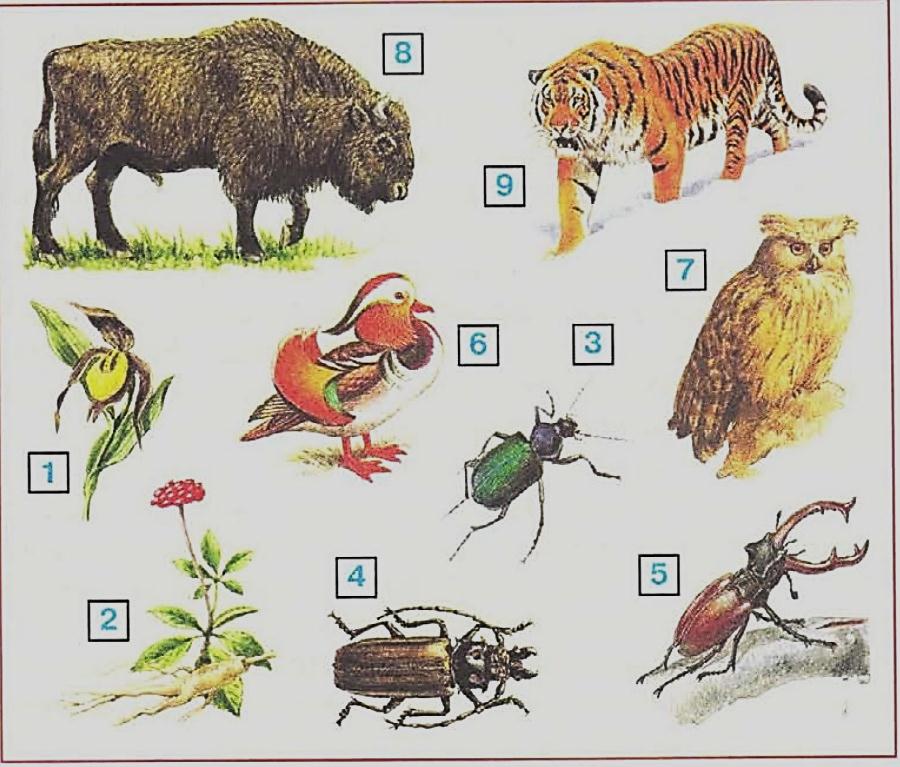 в) Приокско-террасный.7. Подпиши название животных Российских лесов. Эти животные занесены в Красную книгу.1____________________________2____________________________3____________________________4____________________________5____________________________6____________________________7____________________________8____________________________9____________________________